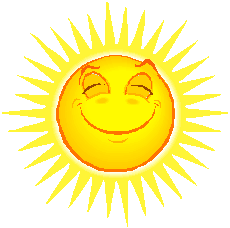 Wij verzoeken u per persoon twee formulieren in te vullen en ondertekend in te leveren. U ontvangt één formulier door ons gestempeld retour. Deze dient u bij iedere activiteit te laten zien als bewijs van deelname!!! Dus als u voor 2 personen in komt schrijven dan dient u 2 maal 2 formulieren in te vullen.Inschrijfadres: Buurthuis de Ezel, Fabritiuspark 20 1701 VP HeerhugowaardTelefoonnr. 06 18554140 email: info@zomeractiviteiten-hhw.nl      INSCHRIJFFORMULIER ZOMERACTIVITEITEN 2020 (kopie)O		 6 juli	Midgetgolf		€     6,00			€............O         	 7 juli	Museum Egmond aan Zee€     7,00			€.............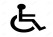 			Museum Jaarkaart	€     4,00			€……….O         		 8 juli	Fietstocht		€     6,00			€.............O         	 9 juli	Beeldentuin Nic Jonk	€   12,00			€.............O         	10 juli	Bijenstal Opperdoes	€   10,00			€.............O         		13 juli	de Oude Bakkerij M'Blik	€   18,00	 Dieet ja/nee	€............O         	14 juli	Biermuseum Alkmaar  	€     8,00			€............			Museumjaarkaart		€     4,00			€……….O               	15 juli	Koor			€     6,00	  		€.............O                  	16 juli	Wandeling  Medemblik	€   11.00 Dieet ja/nee 	€............O                  17 juli	Vlindorado Waarland	€   12,00	 Dieet ja/nee	€............O	              20 juli	Klootschieten		€     4,00			€.............O           	21 juli	Hoenderdaell		€   12,00			€.............O              	22 juli	Nijenburg Heiloo		€     8,00			€............O                   23 juli	Vaartocht		€   17,00	 Dieet ja/nee	€.............O                  24 juli	Bridge			€     4,00	 lijn:…		€............		Naam Partner:................................	€     4,00			€………O           	28 juli	Bingo			€     4,00	 		€.............O                 29 juli    B. Museum Enkhuizen   	 €  15,00			€.............			Museumjaarkaart/VIPkrt	€     2,00			€………O	              30 juli	Jeu de Boules		€   16,00	 Dieet ja/nee	€...........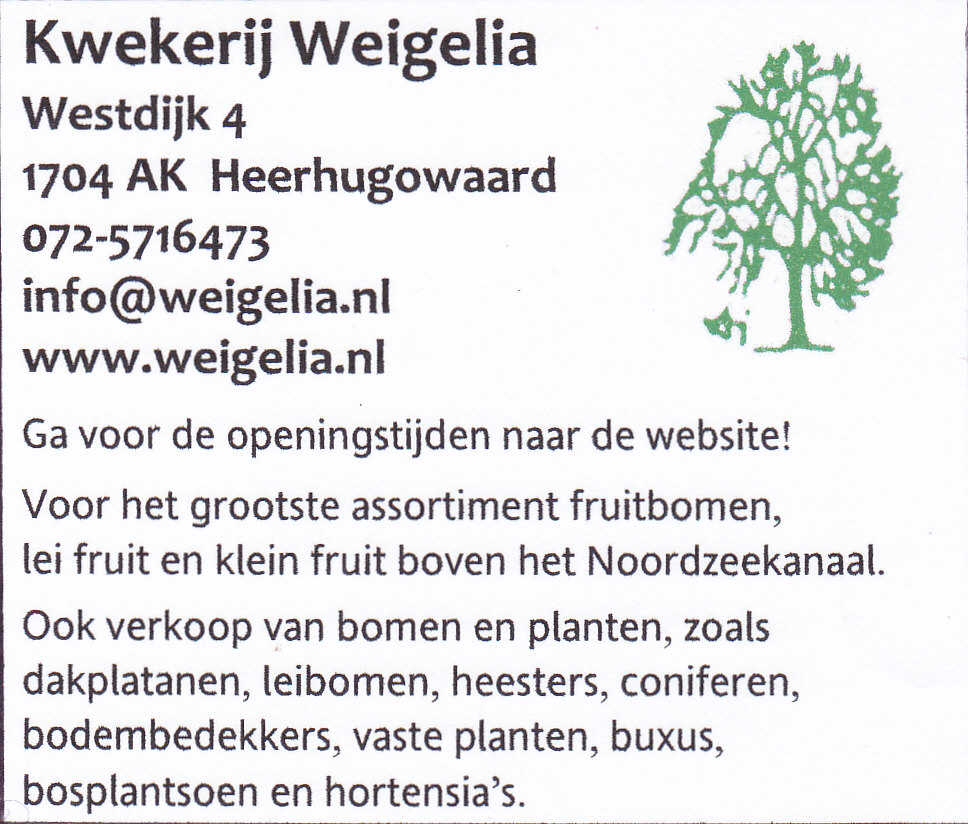 O                  31 juli	Diner			€   15,00	 Dieet ja/nee	€............ 								Totaal    €GEGEVENS DEELNEMER; voor elke deelnemer het formulier in tweevoud invullen a.u.b.)Voor- en achternaam: …………………………………………………………………….Telefoonnummer:……………………………Emailadres:……………………………...Welke dieetwensen heeft u?......................................................................................Huygenpas 2020:   ja/nee	Pasnummer:........................................................Auto beschikbaar: ja/nee	Zo ja: aantal meerijden?:...................................Zelf meerijden:       ja/neeHandtekening: ……………………………………………………….................................Let op: Betaling van de activiteiten bij de inschrijving. Gaarne contant a.u.b. LET OP!!! DEZE PAGINA AFKNIPPEN S.V.P.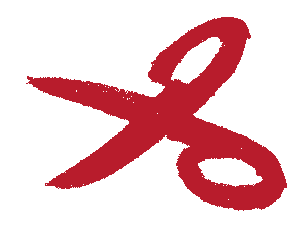 O	 	 6 juli	Midgetgolf		€     6,00			€............O         	 7 juli	Museum Egmond aan Zee€     7,00			€.............			Museum Jaarkaart	€     4,00			€……….O         		 8 juli	Fietstocht		€     6,00			€.............O         	 9 juli	Beeldentuin Nic Jonk	€   12,00			€.............O         	10 juli	Bijenstal Opperdoes	€   10,00			€.............O         		13 juli	de Oude Bakkerij M'Blik	€   18,00	 Dieet ja/nee	€............O         	14 juli	Biermuseum Alkmaar  	€     8,00			€............			Museumjaarkaart		€     4,00			€……….O               	15 juli	Koor			€     6,00	  		€.............O                  	16 juli	Wandeling  Medemblik	€   11.00 Dieet ja/nee 	€............O                  17 juli	Vlindorado Waarland	€   12,00	 Dieet ja/nee	€............O	              20 juli	Klootschieten		€     4,00			€.............O           	21 juli	Hoenderdaell		€   12,00			€.............O              	22 juli	Nijenburg Heiloo		€     8,00			€............O                   23 juli	Vaartocht		€   17,00	 Dieet ja/nee	€.............O                  24 juli	Bridge			€     4,00	 lijn:…		€............		Naam Partner:................................	€     4,00			€………O           	28 juli	Bingo			€     4,00	 		€.............O                 29 juli    B. Museum Enkhuizen   	 €  15,00			€.............			Museumjaarkaart/VIPkrt	€     2,00			€………O	              30 juli	Jeu de Boules		€   16,00	 Dieet ja/nee	€...........O                  31 juli	Diner			€   15,00	 Dieet ja/nee	€............ 								Totaal    €GEGEVENS DEELNEMER; voor elke deelnemer het formulier in tweevoud invullen a.u.b.)Voor- en achternaam: …………………………………………………………………….Telefoonnummer:……………………………Emailadres:……………………………...Welke dieetwensen heeft u?......................................................................................Huygenpas 2020:   ja/nee	Pasnummer:........................................................Auto beschikbaar: ja/nee	Zo ja: aantal meerijden?:...................................Zelf meerijden:       ja/neeHandtekening: ……………………………………………………….................................Let op: Betaling van de activiteiten bij de inschrijving. Gaarne contant a.u.b.UW BEWIJS VAN DEELNAME                               Inschrijfnr.:    INSCHRIJFFORMULIER VOOR ORGANISATIE    inschrijfnr.:                